Bures Joint Cemetery AuthorityClerk: Mrs. J. Wright38 The PaddocksBures CO8 5DFTel: 01787 227750Email: ossiejen@sky.com Dear CouncillorYou are hereby summoned to attend the meeting of Bures Joint Cemetery Authority on Monday 7th March 2016 at The Committee Room, Bures Community Centre, Nayland Road at 7.30pm.THE PRESS AND PUBLIC ARE CORDIALLY INVITEDAgendaApologies for AbsenceRegister of Interests and Dispensation RequestsTo declare any ‘Pecuniary’ and Non pecuniary’ interests     3.        Public Forum – 15 minutes maximum public participation                                               3 minutes for individual contributions unless agreed by the Chairman                                                                 4.        Minutes of the previous meeting of 11th January 2016 and Site Meeting	     of 5th March 2016 to be confirmed and signed (previously circulated)5.        Inspector’s Asset & Risk Assessment report: Cllr Michaela CudmoreNext Inspector: Cllr David Lee      6.         Matters arising from previous minutes St Edmunds Lane path Quotations for resurfacing of main drive Quotations for extension area pathCemetery shedAshes stone of the t/l WebbContractor works – winter maintenance, tree stakes, ivy on wall,  			         Xmas wreaths, turf/level graves, overhang at 			         top of main drive, St Edmunds Lane verge cutting				         shed repair 7.       Grounds maintenance contractTo discuss tenders received To agree and accept Contractor for Grounds Maintenance 2016/17To review risk assessments and documentation for contractor       8.       Correspondence	      To note correspondence re t/l Vera Bunch ashes interment  9.      FinanceFinance & budget monitoring report – circulatedBank reconciliation and verifying bank statements – circulated10.       Audit Matters	      To agree Councillor to act as stand in Clerk during absence – requirement	      for Risk Assessment 	      To approve amended Financial Regulations re Section 11 Contracts as per 	      NALC requirements - circulated		      To approve amended Financial Regulations 1.6 and 6.4 - circulated 	      Local Audit & Accountability Act 2014 – Changes to Audit Requirements                 for Joint Committees		      11.      Brief information & exchange for next agenda items12.     Date of next meeting: Monday 13th June 2016 at The Committee Room, 	     Bures Community Centre, Nayland Road at 7.30pm		     Future dates booked for 2016: 12th September          Future dates to agree for 2017: 9th January, 13th March, 12th June, 11th Sept 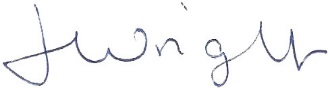 Mrs Jenny Wright  Clerk to the Cemetery Authority27th February 2016